ONTARIO COLLEGES ATHLETIC ASSOCIATION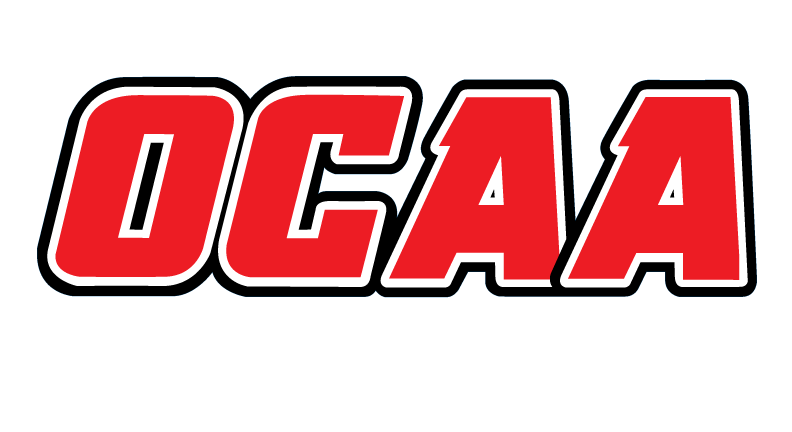 2021-2022 STANDARDIZED TEAM ROSTER The information collected in this form is used and disclosed by the Ontario Colleges Athletic Association (OCAA) in accordance with the terms The Personal Information Protection Policy.  For further information about OCAA collection, use and disclosure of personal information, see our Personal Information Protection Policy at www.ocaa.com.AS OF:FEBRUARY 16, 2022School:School: BORÉAL VIPÈRES BORÉAL VIPÈRESTeam:Team:BADMINTON M&WBADMINTON M&WBADMINTON M&WFirst NameFirst NameFirst NameLast NameLast Name#POSHeightHometownHometownSecondary SchoolSecondary SchoolSecondary SchoolYearName Pronunciation Name Pronunciation Name Pronunciation Nicholas Nicholas Nicholas DegagnéDegagnéElliot LakeElliot LakeVilla Française des jeunesVilla Française des jeunesVilla Française des jeunes1Nih-kuh-la De-gagneNih-kuh-la De-gagneNih-kuh-la De-gagneCharlesCharlesCharlesDe La RivaDe La RivaSudburySudburySacré-CoeurSacré-CoeurSacré-Coeur1Charlz De La RivaCharlz De La RivaCharlz De La RivaFrédéricFrédéricFrédéricHouleHouleElliot LakeElliot LakeVilla Française des JeunesVilla Française des JeunesVilla Française des Jeunes1Fre-de-ric HouleFre-de-ric HouleFre-de-ric HouleMichelleMichelleMichelleKozlowskyjKozlowskyjSudburySudburySacré-CoeurSacré-CoeurSacré-Coeur5Mih-shel Koz-lows-keeMih-shel Koz-lows-keeMih-shel Koz-lows-keeKristenKristenKristenVaneVaneTimminsTimminsThériaultThériaultThériault1Kris-ten VeynKris-ten VeynKris-ten VeynDomenicDomenicDomenicSt-AubinSt-AubinStoney CreekStoney CreekGeorges-P-VanierGeorges-P-VanierGeorges-P-Vanier1Doh-mih-nik Saint Au-binDoh-mih-nik Saint Au-binDoh-mih-nik Saint Au-binCoaching Staff:PositionNameName PronunciationYearHead CoachJulien BélangerJu-lee-en Be-lan-ger2018Assistant CoachBrittany BissonBrih-tuh-nee Bih-son2019Athletic TherapistDanièle GervaisDa-neele Juhr-vey2014Atletic DirectorAndréa BoyceAn-dree-uh Boyce1997